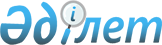 О бюджете сельского округа Ширкейли на 2019-2021 годы
					
			С истёкшим сроком
			
			
		
					Решение Сырдарьинского районного маслихата Кызылординской области от 26 декабря 2018 года № 270. Зарегистрировано Департаментом юстиции Кызылординской области 27 декабря 2018 года № 6591. Прекращено действие в связи с истечением срока
      В соответствии со статьей 75 Кодекса Республики Казахстан от 4 декабря 2008 года "Бюджетный кодекс Республики Казахстан" и подпунктом 1) пункта 1 статьи 6 Закона Республики Казахстан от 23 января 2001 года "О местном государственном управлении и самоуправлении в Республике Казахстан" Сырдарьинский районный маслихат РЕШИЛ:
      1. Утвердить бюджет сельского округа Ширкейли на 2019 – 2021 годы согласно приложениям 1, 2, 3 соответственно, в том числе на 2019 год в следующих объемах: 
      1) доходы – 113319, 1 тысяч тенге, в том числе:
      налоговые поступления – 3052 тысяч тенге;
      неналоговые поступления – 21 тысяч тенге;
      поступления от продажи основного капитала – 1117 тысяч тенге;
      поступления трансфертов – 109129, 1 тысяч тенге;
      2) затраты – 115928, 7 тысяч тенге;
      3) чистое бюджетное кредитование – 0;
      бюджетные кредиты – 0;
      погашение бюджетных кредитов – 0;
      4) сальдо по операциям с финансовыми активами – 0;
      приобретение финансовых активов – 0;
      поступления от продажи финансовых активов государства – 0;
      5) дефицит (профицит) бюджета – - 2609, 6 тысяч тенге;
      6) финансирование дефицита (использование профицита) бюджета – 2609, 6 тысяч тенге;
      поступление займов - 0;
      погашение займов - 0;
      используемые остатки бюджетных средств – 2609, 6 тысяч тенге.
      Сноска. Пункт 1 – в редакции решения Сырдарьинского районного маслихата Кызылординской области от 19.11.2019 № 353 (вводится в действие с 01.01.2019).


      2. Установить объем субвенций передаваемых из районного бюджета в бюджет сельского округа Ширкейли в 2019 году 90116 тысяч тенге.
      3. Настоящее решение вводится в действие с 1 января 2019 года и подлежит официальному опубликованию. Бюджет сельского округа Ширкейли на 2019 год
      Сноска. Приложение 1 – в редакции решения Сырдарьинского районного маслихата Кызылординской области от 19.11.2019 № 353 (вводится в действие с 01.01.2019). Бюджет сельского округа Ширкейли на 2020 год Бюджет сельского округа Ширкейли на 2021 год
					© 2012. РГП на ПХВ «Институт законодательства и правовой информации Республики Казахстан» Министерства юстиции Республики Казахстан
				
      Председатель внеочередной 32 сессиирайонного маслихата:

Ж.Ембергенов

      Секретарь районного маслихата: 

Е.Ажикенов
Приложение 1 к решению Сырдарьинского районного маслихата от 26 декабря 2018 года №270
Категория
Категория
Категория
Категория
Сумма, тысяч тенге
Класс 
Класс 
Класс 
Сумма, тысяч тенге
Подкласс
Подкласс
Сумма, тысяч тенге
Наименование
Сумма, тысяч тенге
1. ДОХОДЫ
113319, 1
1
Налоговые поступления
3052
01
Подоходный налог
501
2
Индивидуальный подоходный налог
501
04
Hалоги на собственность
2551
1
Hалоги на имущество
50
3
Земельный налог
193
4
Hалог на транспортные средства
2308
2
Неналоговые поступления
21
01
Доходы от государственной собственности
21
5
Доходы от аренды имущества, находящегося в государственной собственности
21
3
Поступления от продажи основного капитала
1117
01
Продажа государственного имущества, закрепленного за государственными учреждениями
1117
1
Продажа государственного имущества, закрепленного за государственными учреждениями
1117
4
Поступления трансфертов 
109129, 1
02
Трансферты из вышестоящих органов государственного управления
109129, 1
3
Трансферты из районного (города областного значения) бюджета
109129, 1
Функциональная группа 
Функциональная группа 
Функциональная группа 
Функциональная группа 
Администратор бюджетных программ
Администратор бюджетных программ
Администратор бюджетных программ
Программа
Программа
Наименование
2. ЗАТРАТЫ
115928, 7
01
Государственные услуги общего характера
36714
124
Аппарат акима города районного значения, села, поселка, сельского округа
36714
001
Услуги по обеспечению деятельности акима района в городе, города районного значения, поселка, села, сельского округа
34844
022
Капитальные расходы государственного органа
1870
04
Образование
50466
124
Аппарат акима города районного значения, села, поселка, сельского округа
50466
004
Дошкольное воспитание и обучение и организация медицинского обслуживания в организациях дошкольного воспитания и обучения
50466
06
Социальная помощь и социальное обеспечение
1461
124
Аппарат акима города районного значения, села, поселка, сельского округа
1461
003
Оказание социальной помощи нуждающимся гражданам на дому
1461
07
Жилищно-коммунальное хозяйство
5102, 6
124
Аппарат акима города районного значения, села, поселка, сельского округа
5102, 6
008
Освещение улиц населенных пунктов
2211, 6
009
Обеспечение санитарии населенных пунктов
500
011
Благоустройство и озеленение населенных пунктов
2391
08
Культура, спорт, туризм и информационное пространство
22185, 1
124
Аппарат акима города районного значения, села, поселка, сельского округа
22185, 1
006
Поддержка культурно-досуговой работы на местном уровне
22095, 1
028
Реализация физкультурно-оздоровительных и спортивных мероприятий на местном уровне
90
5. Дефицит бюджета (профицит)
-2609, 6
6. Финансирование дефицита бюджета (использование профицита)
2609, 6
8
Используемые остатки бюджетных средств
2609, 6
01
Остатки бюджетных средств
2609, 6
1
Свободные остатки бюджетных средств
2609, 6Приложение 2 к решению Сырдарьинского районного маслихата от 26 декабря 2018 года №270
Категория
Категория
Категория
Категория
Сумма, тысяч тенге
Класс 
Класс 
Класс 
Сумма, тысяч тенге
Подкласс
Подкласс
Сумма, тысяч тенге
Наименование
Сумма, тысяч тенге
1. ДОХОДЫ
94877
1
Налоговые поступления
1456
01
Подоходный налог
236
2
Индивидуальный подоходный налог
236
04
Hалоги на собственность
1220
1
Hалоги на имущество
52
3
Земельный налог
208
4
Hалог на транспортные средства
960
2
Неналоговые поступления
42
01
Доходы от государственной собственности
42
5
Доходы от аренды имущества, находящегося в государственной собственности
42
4
Поступления трансфертов 
93379
02
Трансферты из вышестоящих органов государственного управления
93379
3
Трансферты из районного (города областного значения) бюджета
93379
Функциональная группа 
Функциональная группа 
Функциональная группа 
Функциональная группа 
Администратор бюджетных программ
Администратор бюджетных программ
Администратор бюджетных программ
Программа
Программа
Наименование
2. ЗАТРАТЫ
94877
01
Государственные услуги общего характера
27652
124
Аппарат акима города районного значения, села, поселка, сельского округа
27652
001
Услуги по обеспечению деятельности акима района в городе, города районного значения, поселка, села, сельского округа
27652
04
Образование
43420
124
Аппарат акима города районного значения, села, поселка, сельского округа
43420
004
Дошкольное воспитание и обучение и организация медицинского обслуживания в организациях дошкольного воспитания и обучения
43420
06
Социальная помощь и социальное обеспечение
1371
124
Аппарат акима города районного значения, села, поселка, сельского округа
1371
003
Оказание социальной помощи нуждающимся гражданам на дому
1371
07
Жилищно-коммунальное хозяйство
3665
124
Аппарат акима города районного значения, села, поселка, сельского округа
3665
008
Освещение улиц населенных пунктов
2671
009
Обеспечение санитарии населенных пунктов
515
011
Благоустройство и озеленение населенных пунктов
479
08
Культура, спорт, туризм и информационное пространство
18769
124
Аппарат акима города районного значения, села, поселка, сельского округа
18769
006
Поддержка культурно-досуговой работы на местном уровне
18666
028
Реализация физкультурно-оздоровительных и спортивных мероприятий на местном уровне
103Приложение 3 к решению Сырдарьинского районного маслихата от 26 декабря 2018 года №270
Категория
Категория
Категория
Категория
Сумма, тысяч тенге
Класс 
Класс 
Класс 
Сумма, тысяч тенге
Подкласс
Подкласс
Сумма, тысяч тенге
Наименование
Сумма, тысяч тенге
1. ДОХОДЫ
97723
1
Налоговые поступления
1500
01
Подоходный налог
243
2
Индивидуальный подоходный налог
243
04
Hалоги на собственность
1257
1
Hалоги на имущество
54
3
Земельный налог
214
4
Hалог на транспортные средства
989
2
Неналоговые поступления
43
01
Доходы от государственной собственности
43
5
Доходы от аренды имущества, находящегося в государственной собственности
43
4
Поступления трансфертов 
96180
02
Трансферты из вышестоящих органов государственного управления
96180
3
Трансферты из районного (города областного значения) бюджета
96180
Функциональная группа 
Функциональная группа 
Функциональная группа 
Функциональная группа 
Администратор бюджетных программ
Администратор бюджетных программ
Администратор бюджетных программ
Программа
Программа
Наименование
2. ЗАТРАТЫ
97723
01
Государственные услуги общего характера
28482
124
Аппарат акима города районного значения, села, поселка, сельского округа
28482
001
Услуги по обеспечению деятельности акима района в городе, города районного значения, поселка, села, сельского округа
28482
04
Образование
44723
124
Аппарат акима города районного значения, села, поселка, сельского округа
44723
004
Дошкольное воспитание и обучение и организация медицинского обслуживания в организациях дошкольного воспитания и обучения
44723
06
Социальная помощь и социальное обеспечение
1412
124
Аппарат акима города районного значения, села, поселка, сельского округа
1412
003
Оказание социальной помощи нуждающимся гражданам на дому
1412
07
Жилищно-коммунальное хозяйство
3774
124
Аппарат акима города районного значения, села, поселка, сельского округа
3774
008
Освещение улиц населенных пунктов
2751
009
Обеспечение санитарии населенных пунктов
530
011
Благоустройство и озеленение населенных пунктов
493
08
Культура, спорт, туризм и информационное пространство
19332
124
Аппарат акима города районного значения, села, поселка, сельского округа
19332
006
Поддержка культурно-досуговой работы на местном уровне
19226
028
Реализация физкультурно-оздоровительных и спортивных мероприятий на местном уровне
106